ПИТАЊА И ОГОВОРИ У ВЕЗИ ЈНМВ Услуге израде пројектне документације за изградњу вртића бр.1.2.3 Поштовани, Заинтересовани смо за учешће у Јавној набавци број: ЈН БР- 1.2.3 Имамо пар питања која се односе на услове из конкурсне документације: 1. У оквиру поглавља Додатни услови за учешће 4. Кадровски капацитет на страни 11/39 траже се два дипломирана инжењера архитектуре са лиценцом: 300,301,302,317. Указујемо да сви тражени пројекти из пројектног задатка спадају у покривеност лиценце 300 - Одговорни пројектант архитектонских пројеката, уређења слободних простора и унутрашњих инсталација водовода и канализације. Стога посебан захтев за лиценцу 300,301,302,317, у овом случају не постоји па вас молимо, имајући у виду све горе наведено, да преформулишете захтев за потребном лиценцом тако што ћете ставити захтев за лиценцом „ 300 или 301 или 302 или 317“ Такође у оквиру истог поглавља тражи се један дипломирани грађевински инжењер са лиценцом 310,311,317. Указујемо да сви тражени пројекти из пројктног задатка спадају у покривеност лиценце 310- Одговорни пројектант грађевинских конструкција објеката високоградње, нискоградње и хидроградње. Стога посебан захтев за лиценцу 310,311,317, у овом случају не постоји па вас молимо, имајући у виду све горе наведено, да преформулишете захтев за потребном лиценцом тако што ћете ставити захтев за лиценцом „ 310 или 311 или 317“   2. У оквиру поглавља Додатни услови за учешће 4. Кадровски капацитет на страни 11/39 као доказ за тражене инжињере се тражи: Фотокопије личних лиценци са потврдама Инжењерске коморе Србије да су носиоци лиценци чланови Инжењерске коморе Србије. Указујемо да захтев за достављање Потврде којом се потврђује да је члан ижењерске коморе Србије измирио обавезу плаћања чланарине (тако се потврда заиста зове) беспредметно и у супротности са Законом о планирању и изградњи. Чланом 162 Закона прописано је да "Лиценцу за одговорног планера, одговорног урбанисту, одговорног пројектанта и одговорног извођача радова, решењем издаје министарство надлежно за послове грађевинарства, просторног планирања и урбанизма у складу са законом." Дакле, чланство у инжењерској комори није услов за издавање лиценце, а чланом 108(с5) Закона прописано је да " Личне и остале лиценце које су издате у складу са до сада важећим законом остају на снази, осим ако се стекну услови за њихово одузимање у складу са овим законом и подзаконским актима донетим на основу овог закона". Имајући наведено у виду предлажемо наручиоцу да измени Конкурсну документацију и из исте избаци услов прилагања потврде о плаћеној чланарини Инжењерске коморе Србије  3. У оквиру поглавља Услови за учешће у поступку јавне набавке из чл.75 и 76. закона тачка 1.2 на страни 9/39 наведено је следеће: „1.2. Понуђачу који учествује у поступку предметне јавне набавке препоручује се 1) Обилазак локације Неопходно је да представник понуђача, изврши увид, односно обилазак обејкат који је предмет пројектовања, у циљу упознавања са постојећом ситуацијом и условима.Обилазак локације може најавити председнику Комисије – Јовици Богданоић 063 8443003 или Маријани Јовановић Указујемо да се овај услов изостави из конкурсне документације или стави као необавезујући јер нарушава законита права заинтересованих лица и наводи их на откривање идентитета као понуђача пре рока за подношење понуда што их потенцијално излаже притисцима. Такође овај услов има дисквалификациони карактер и пре фазе стручне оцене понуда што је флагрантно супротно духу и циљу ЗЈН и самих додатних услова. Такође мора се изричито навести и једна, може се рећи, необорива чињеница која, у неку руку, представља својеврстан извор права у пракси надлежног органа Републичке комисије за заштиту права у поступцима јавних набавки, а која се црпи из десетина решења те институције у којима су све до једниг захтеви и додатни услови у вези обиласка локације означени као недозвољени и они који не могу довести до оцене понуда као неприхватљивих. Да је наведено истина, сведоче бројна таква решења и то како она која се односе на садржину конкурсне документације, тако и она која се односе на оспоравање мериторних аката, а која су јавно доступна, те до којих Наручилац као првостепени орган може доћи на сајту надлежне институције Републичке комисије за заштиту права у поступцима јавних набавки, и то: Решења број 4-00-660/2018 од 06.07.2018 године, Решења број 4-00-73/2018 од 12.04.2018. године, Решења број 4-00-24/2017 од 07.02.2017. године, Решења број 4-00-85/2016 од 15.03.2016 додине... итд. То је сматрамо обавеза сваког наручиоца, пре свега у светлу чињенице да си исти уједно и првостепени орган у поступку заштите права, па би за њих пракса другостепеног органа требала бити извор права, али и начин да обезбеде већу законитост рада, као и превенцију трошкова поступка заштите права и ефикасности јавних набавки. Сходно наведеном, у наставку наводимо и један фрагмент Решења број 4-00-24/2017 од 07.02.2017 у оригиналном облику. 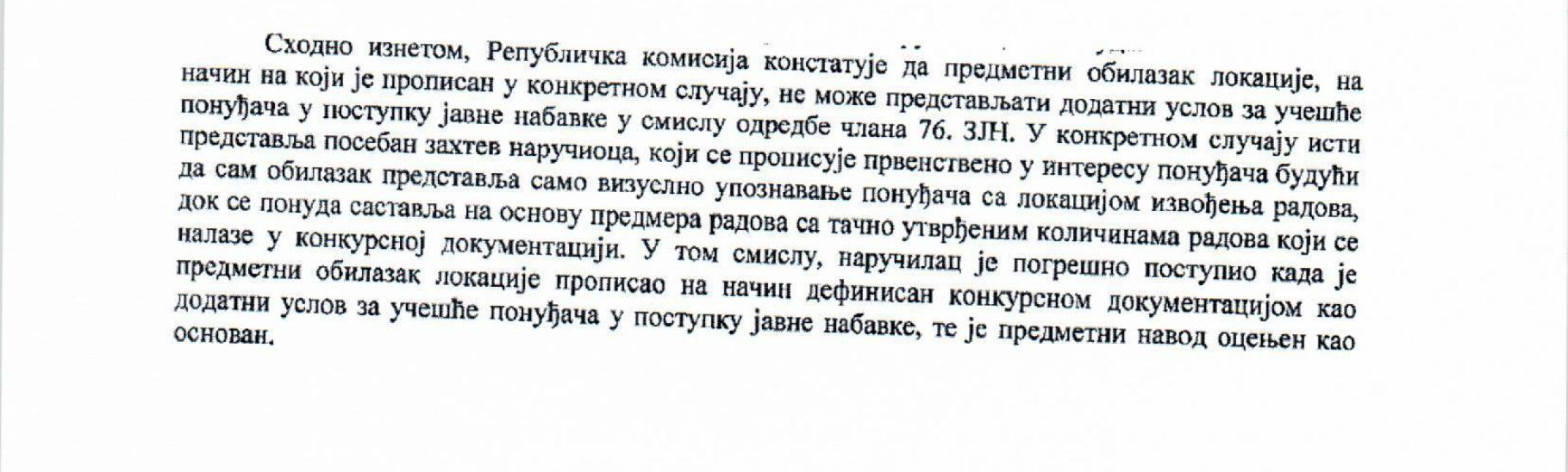 Не мање битно је на крају нагласити и да сам обилазак локације није нужан за правилно и ваљано сачињавање понуде, те да је сваки понућач који је пак сматрао да је исто неопходно могао сам да је обиђе (локацију), с обзиром да је она тачно наведена у конкурсној докумематацији  ОДГОВОР          Комисија ће све Ваше примедбе усвојити кроз измену Конкурсне документације коју ће објавитина Порталу УЈН и сајту општине Ћићевац дана 12.02.2020. и гласи:РЕПУБЛИКА СРБИЈАОПШТИНА ЋИЋЕВАЦОПШТИНСКА УПРАВА БРОЈ:404-10/20-0312.02.2020.На основу члана  63. Закона о јавним набавкама („Сл.гласник РС“ број 124/12, 14/15 и 68/15), те члана 14. Правилника о обавезним елементима конкурсне документације у поступцима јавних набавки и начину доказивања испуњености услова(„Сл.гласник РС“ број 86/2015) kомисија наручиоца за јавну  набавку Услуге израде пројектне документације за изградњу вртића бр.1.2.3 доносиОДЛУКУ О ИЗМЕНИ КОНКУРСНЕ ДОКУМЕНТАЦИЈАЗА ЈАВНУ НАБАВКУ БРОЈ 1.2.3Услуге израде пројектне документације за изградњу вртића 1.    На страни 9 тачка 1.2 пише :„1.2. Понуђачу који учествује у поступку предметне јавне набавке  препоручује се1)    Обилазак локацијеНеопходно је да  представник понуђача, изврши увид, односно обилазак обејкат који је предмет пројектовања, у циљу упознавања са постојећом ситуацијом и условима.Обилазак локације може најавити председнику Комисије – Јовици Богданоић 063 8443003 или Маријани Јовановић – javnenabavkecicevac@gmail.com изменом Конкурсне документације гласи :1.2. Понуђачу који учествује у поступку предметне јавне набавке  препоручује се могући1)    Обилазак локацијекако би представник понуђача, извршио увид, односно обилазак обејкта који је предмет пројектовања, у циљу упознавања са постојећом ситуацијом и условима.Обилазак локације може најавити председнику Комисије – Јовици Богданоић 063 8443003 или Маријани Јовановић – javnenabavkecicevac@gmail.com        2.   На страни  10 испод наслова „Финансијски капацитет“ у тачкама 1.и 2. наведене године„2016.2017. 2019.“ брише се и гласи „2016,2017.2018.“      3.  На страни 11 у оквиру поглавља Кадровски капацитет пише:          „Два  дипломиранана  инжењера архитектуре са лиценцом: 300,301,302,317         Једног дипломираног грађевинског инжењера са лиценцом: 310,311,317“изменом Конкурсне документације гласи :       „Два  дипломиранана  инжењера архитектуре са лиценцом: 300 или 301 или 302 или 317         Једног дипломираног грађевинског инжењера са лиценцом: 310 или 311 или 317“       4. На страни 11 у оквиру поглавља Кадровски капацитет пише: -фотокопију важећих потврда издатих од Инжењерске коморе Србије која потврђује да су лиценце инжењера важеће.         Изменом Конкурсне документације овај услов се брише5. У Обрасцу бр. 2 ИЗЈАВА ПОДИЗВОЂАЧАпише :  Услуге урбанистичког пројектовања број 1.2.4.изменом Конкурсне документације гласи :„Услуге израде пројектне документације за изградњу вртића бр.1.2.3“6.  Образац бр.15.Потврда о обиласку објектапише:“ Напомена: Оверену и од стране овлашћеног лица Наручиоца потписану потврду, Понуђач прилаже у конкурсној документацији приликом подношења понуде.“          Изменом конкурсне документације  брише се и гласи:„Напомена : Овај образазац није обавезан“        Комисија :1.Јовица Богдановић,2.Маријана Јовановић,3.Марина Лукић,